Poznań  29.11.2018 r.Zasady konkursu  dla kadry dydaktycznej na opracowanie scenariusza z zakresu symulacji medycznej oraz wprowadzenie go do Ogólnopolskiej Bazy Scenariuszy Medycznych, w ramach projektu ,,Realizacja programu rozwojowego w zakresie symulacji medycznej 
w Uniwersytecie Medycznym im. Karola Marcinkowskiego w Poznaniu’’ 
Uniwersytet Medyczny im. Karola Marcinkowskiego, w ramach realizacji projektu:,,Realizacja Programu Rozwojowego w zakresie Symulacji Medycznej  w Uniwersytecie Medycznym im. Karola Marcinkowskiego w Poznaniu’’ - realizowanego w ramach Programu Operacyjnego Wiedza Edukacja Rozwój 2014-2020 współfinansowanego ze środków Europejskiego Funduszu Społecznego, ogłasza konkurs dla kadry dydaktycznej na opracowanie scenariusza z zakresu symulacji medycznej oraz wprowadzenie go do ogólnopolskiej bazy scenariuszy medycznych w terminie 30 dni od ogłoszenia wyników konkursu.W konkursie mogą wziąć udział osoby lub zespoły osób prowadzące lub mające doświadczenie w realizacji zadań dydaktycznych z wykorzystaniem technik symulacji medycznej na rzecz Uniwersytetu Medycznego im. Karola Marcinkowskiego w Poznaniu na kierunkach: lekarskim,  pielęgniarstwie, położnictwie, W celu zgłoszenia się, należy wypełnić załączony FORMULARZ OSOBOWY UCZESTNIKA PROJEKTU, oraz               FORMULARZ ZGŁOSZENIOWY, podpisać je i wysłać na adres, lub dostarczyć osobiście do Działu Nauki Innowacji i Zarzadzania Projektami, ul. Fredry 10, 61-701 Poznań, pokój 143, z dopiskiem Konkurs- ScenariuszeZaproszenie  obejmuje opracowanie  maksymalnie 20 autorskich scenariuszy.Scenariusz powinien charakteryzować się interdyscyplinarnością oraz składać się z części:1) metodologicznej,2) dla osoby prowadzącej zajęcia,3) dla studenta/studentki uczestniczącej w zajęciach,4) dla pracownika technicznego.        1.4  Scenariusz powinien zawierać informacje dotyczące obszarów nauki – symulacja medyczna, ogólny opis wraz                                                                                             z  celami kształcenia, historię pacjenta z dodatkowymi informacjami dotyczącymi jego historii medycznej, listę sprzętu niezbędnego do treningu z podziałem na sprzęt – symulatory, leki, drobny sprzęt medyczny, sprzęt jednorazowego użytku, sposób przygotowania symulatora, jego parametry podstawowe na początku i na końcu interwencji oraz parametry pacjenta, scenariusz interwencji, proponowane właściwe działanie oraz debriefing (omówienie przypadku).Kwalifikacja:Wybór tematów i ich autorów odbywać się będzie na podstawie decyzji komisji oceniającej:  Doświadczenie w pracy dydaktycznej w Centrum Symulacji Medycznej (w przypadku zespołu osób opracowujących jeden scenariusz punkty przyznawane są oddzielnie dla każdej z zaangażowanych osób)- 2 pkt za każdy rok pracy. Doświadczenie w pracy dydaktycznej dłuższe niż 2 lata (5 pkt.) Możliwość zastosowania scenariusza w warunkach symulacji medycznej – warunek niezbędny.Realizacja tematu scenariusza zgodna z załączonym wzorem (zał. 4)Wprowadzenie do Ogólnopolskiego portalu scenariusza w języku polskim i angielskim (16 pkt.)Maksymalna liczba punktów możliwa do uzyskania przez na jednego Autora wynosi 35.W przypadku uzyskania równoważnej liczby punktów, o wyborze tematu i realizującego go Autora/zespołu Autorów decyduje Komisja  oceniająca.Po zakończeniu konkursu zostanie sporządzona lista podstawowa oraz lista rezerwowa Autorów zakwalifikowanych do wprowadzenia opracowanego przez siebie scenariusza do Ogólnopolskiej Bazy Scenariuszy Medycznych. Osoba wybrana do wprowadzenia opracowanego przez siebie scenariusza  zobowiązana będzie do podpisania przed otrzymaniem wsparcia Oświadczenia uczestnika projektu zgodnie z umową o dofinansowanie projektu. Odmowa podpisania oświadczenia równoznaczna jest z rezygnacją.Nie ma możliwości rezygnacji z wprowadzenia opracowanego przez siebie scenariusza z wyjątkiem sytuacji losowych. Miejsce osoby, która zrezygnowała zajmuje osoba z listy rezerwowej, na podstawie wyniku rekrutacji.Prawa autorskie do opracowanego i wprowadzonego  do Ogólnopolskiego Portalu Scenariuszy dzieła zgodnie z podpisaną umową przechodzi na Ministerstwo Zdrowia.Realizacja:Uniwersytet Medyczny im. Karola Marcinkowskiego w Poznaniu zobowiązuje się do pokrycia kosztów opracowania i wprowadzenia scenariusza z zakresu symulacji medycznej w kwocie 2 500,00 pln za scenariusz  na podstawie umowy o dzieło .KalendariumPrzesłanie zgłoszenia oraz  tematu scenariusza do 31 stycznia 2019 r.Wprowadzenie ostatecznej wersji scenariusza 30 dni od ogłoszenia wyników konkursu.FORMULARZ OSOBOWY UCZESTNIKA PROJEKTU  ,,Realizacja Programu Rozwojowego w zakresie Symulacji Medycznej w Uniwersytecie Medycznym 
im. Karola Marcinkowskiego w Poznaniu’’ nr POWR.05.03.00-00-0005/15-00  Oświadczam, że Zostałem/am poinformowany/a, iż projekt jest współfinansowany ze środków Unii Europejskiej w ramach Programu Operacyjnego Wiedza Edukacja Rozwój; Zostałem/am pouczony/a o odpowiedzialności za składanie fałszywych oświadczeń i jednocześnie potwierdzam, że wszystkie podane przeze mnie dane są zgodne z prawdą, Oświadczam, że spełniam kryteria kwalifikowalności uprawniające mnie do udziału w projekcie. …………………………………………………….Czytelny podpis uczestnikaFORMULARZ ZGŁOSZENIOWY DO UDZIAŁU W KONKURSIE DLA KADRY DYDAKTYCZNEJ NA OPRACOWNIE SCENARIUSZA Z ZAKRESU SYMULACJI MEDYCZNEJ ORAZ WPROWADZENIE GO DO OGÓLNOPOLSKIEJ BAZY SCENARIUSZY MEDYCZNYCH, W RAMACH PROJEKTU ,,REALIZACJA PROGRAMU ROZWOJOWEGO W ZAKRESIE SYMULACJI MEDYCZNEJ 
W UNIWERSYTECIE MEDYCZNYM IM. KAROLA MARCINKOWSKIEGO W POZNANIU’’ 
Stopień/tytuł, imię i nazwisko kandydatki/kandydata: ..................................................................................................................Telefon:………………………………………………………………………………………………………………E-mail:…………………………………………………………………………………………………………………Miejsce zatrudnienia (nazwa wydziału, nazwa katedry, inne, adres, telefon):…………………………………………………………………………………………………………………Doświadczenie w pracy dydaktycznej w Centrum Symulacji Medycznej (proszę opisać):………………………………………………………………………………………………………………………………………………………………………………………………………………………………………………………………………………………………………………………………………………………………………………………………………………………………………………………………………………………………………………………………………………Doświadczenie w pracy dydaktycznej.……………………………………………………………………………………………………………………………………………………………………………………………………………………………………Proponowany temat scenariusza medycznego.…………………………………………………………………………………………………………………………………………………………………………………………………………………………………………………………………………………………………………………………………………………………..…………………………………………………………………………………………………………………………………………………………………………….*Na potwierdzenie informacji podanych powyżej dopuszczalne jest dołączenie załączników.							…………………………………………………                                             Podpis kandydatki/kandydata Zał. 3.OŚWIADCZENIE (o oryginalności dzieła)Oświadczam, że zgłoszony przeze mnie temat scenariusza i jego treść są pracą oryginalną. …………………………………………………                                             Podpis kandydatki/kandydata Zał. 4.WZÓR FORMULARZA SCENARIUSZA ZGODNY Z Ogólnopolskim Portalem Scenariuszy Medycznych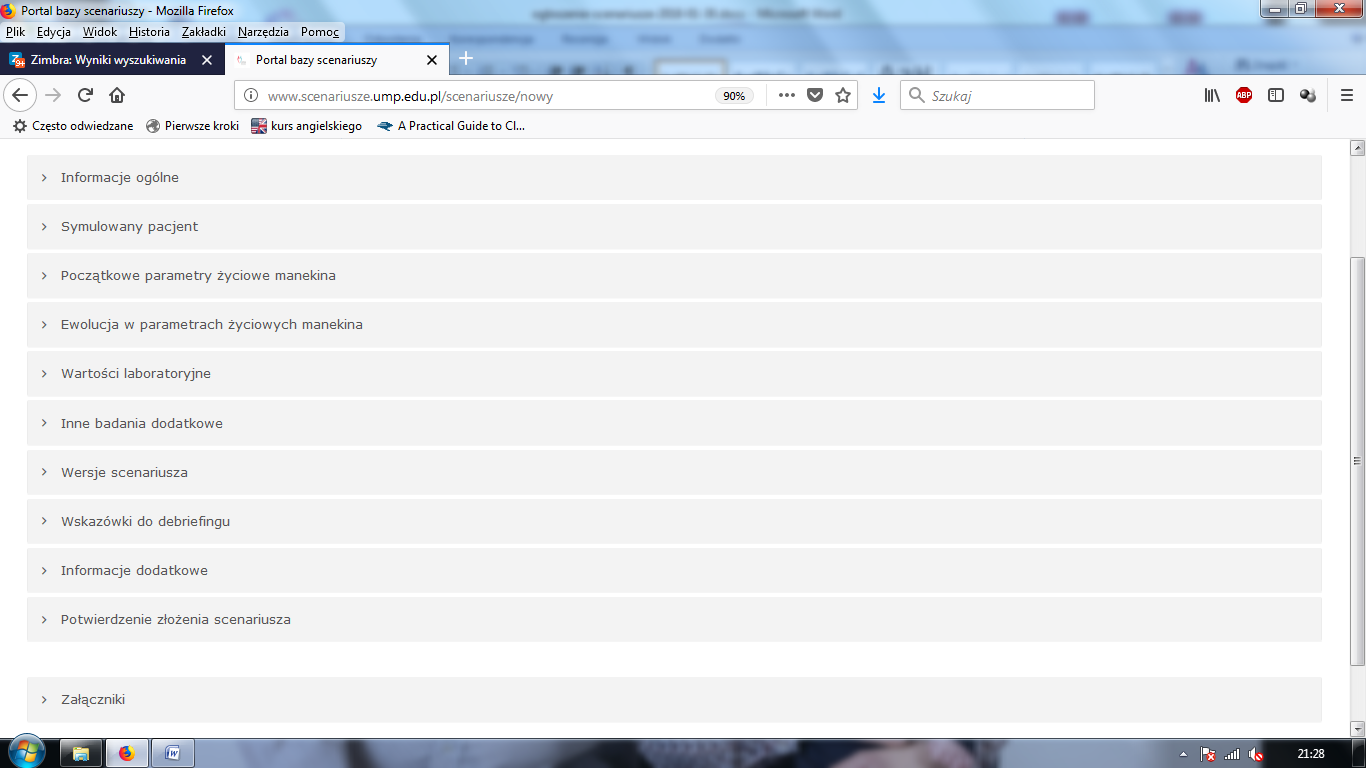 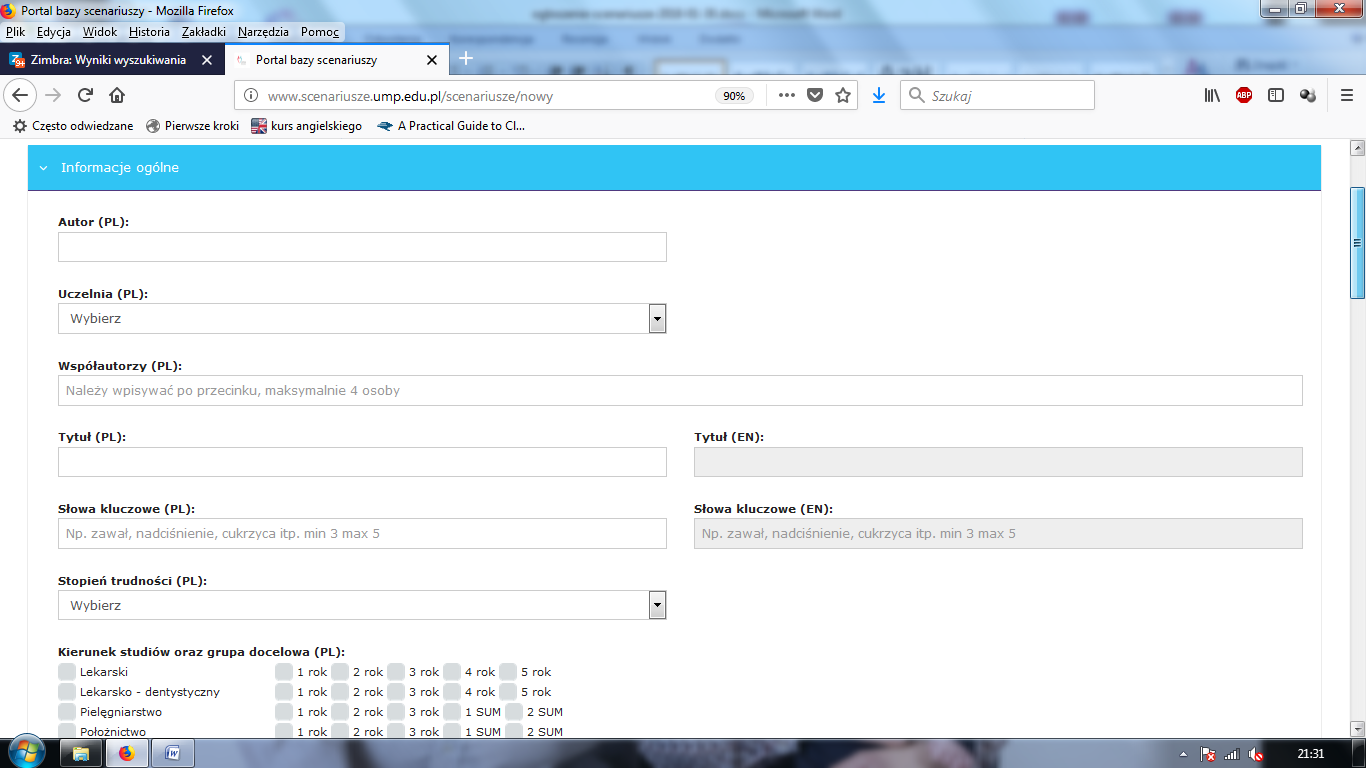 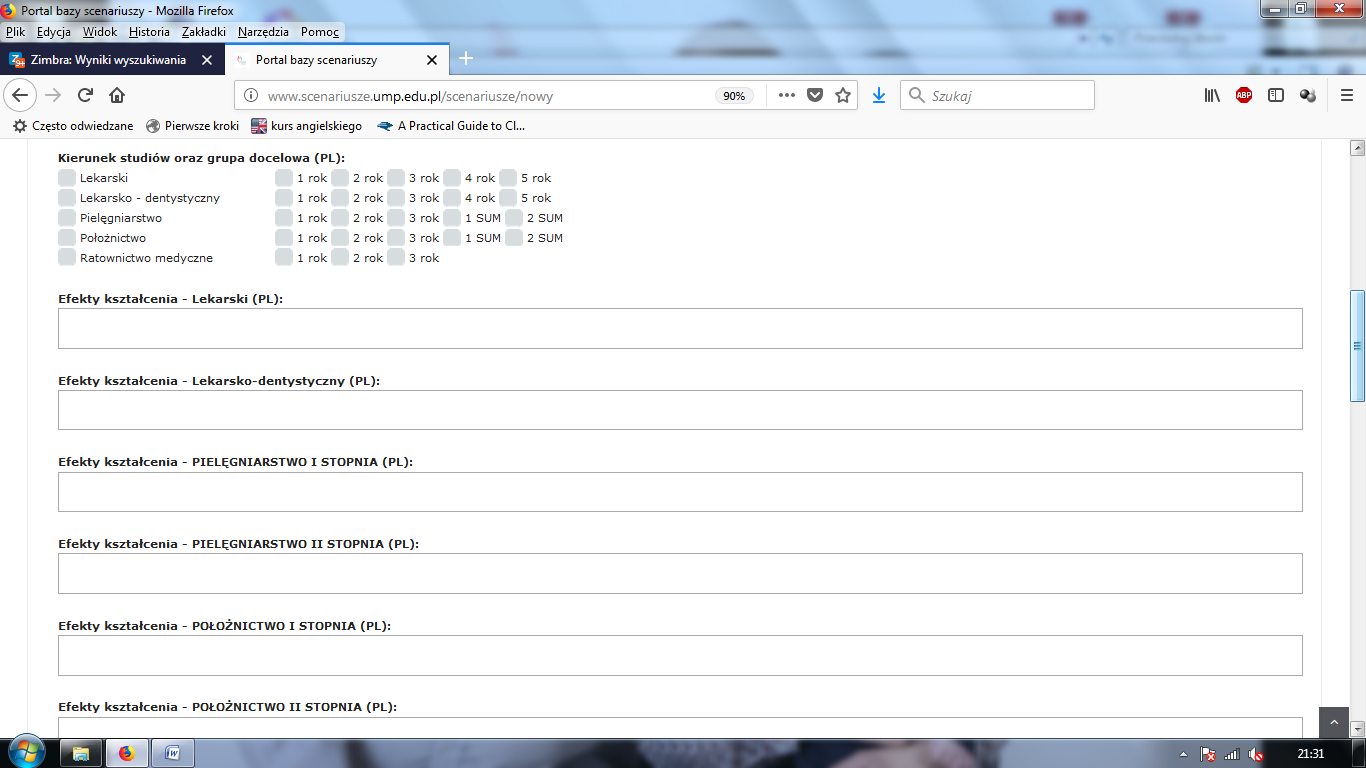 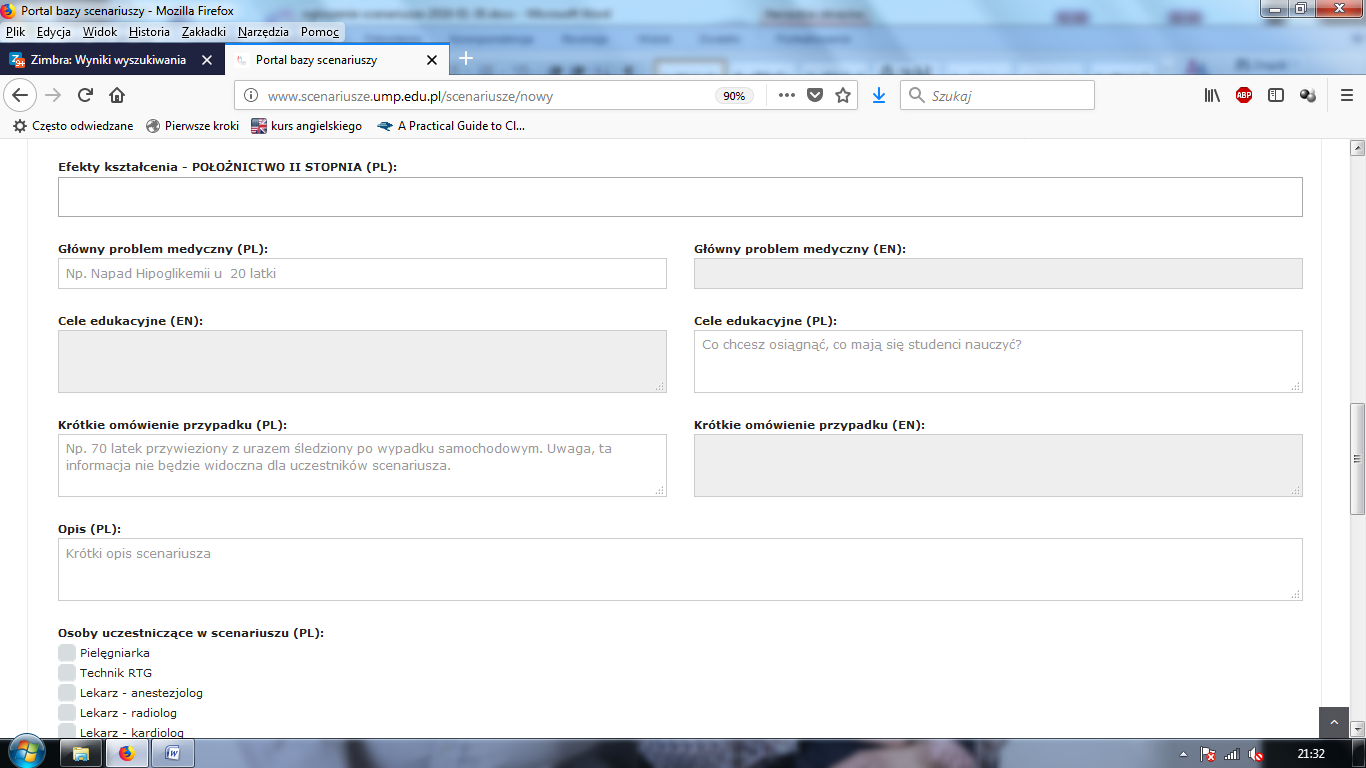 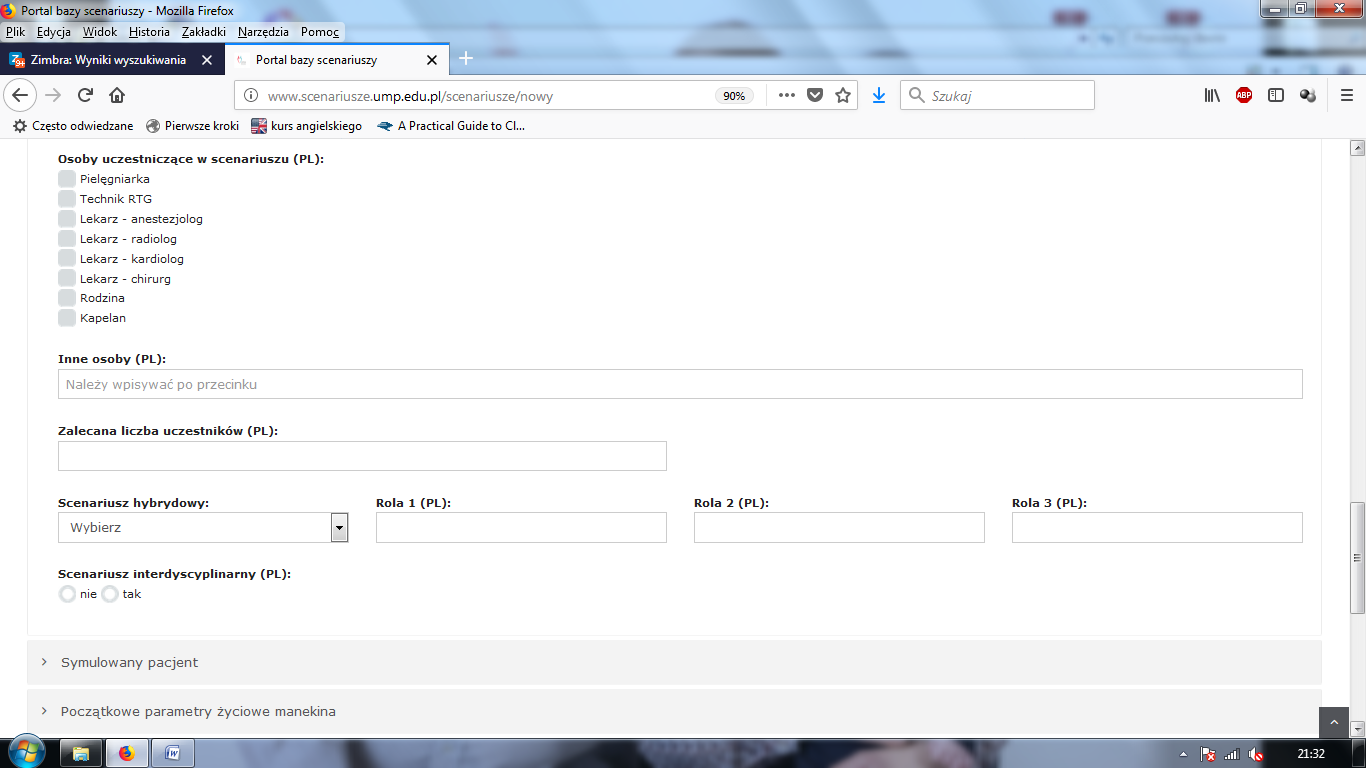 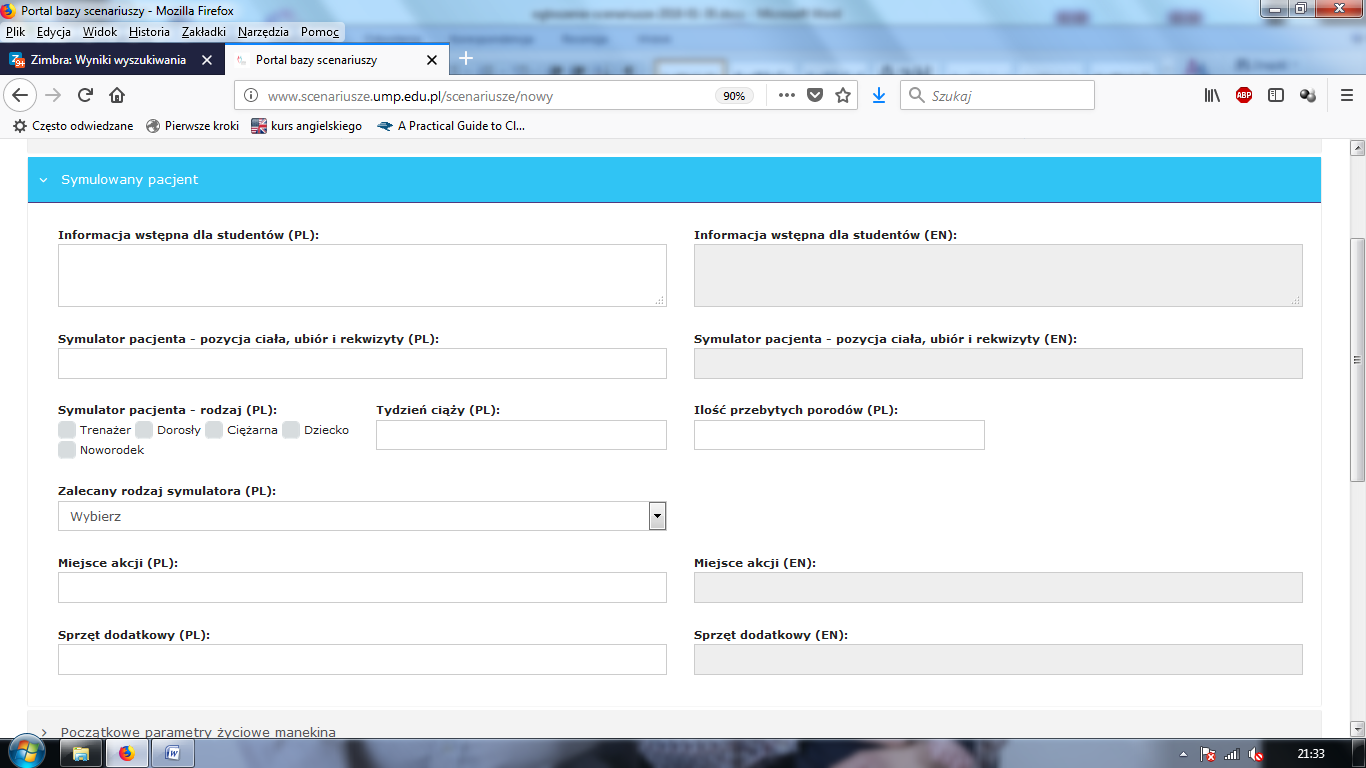 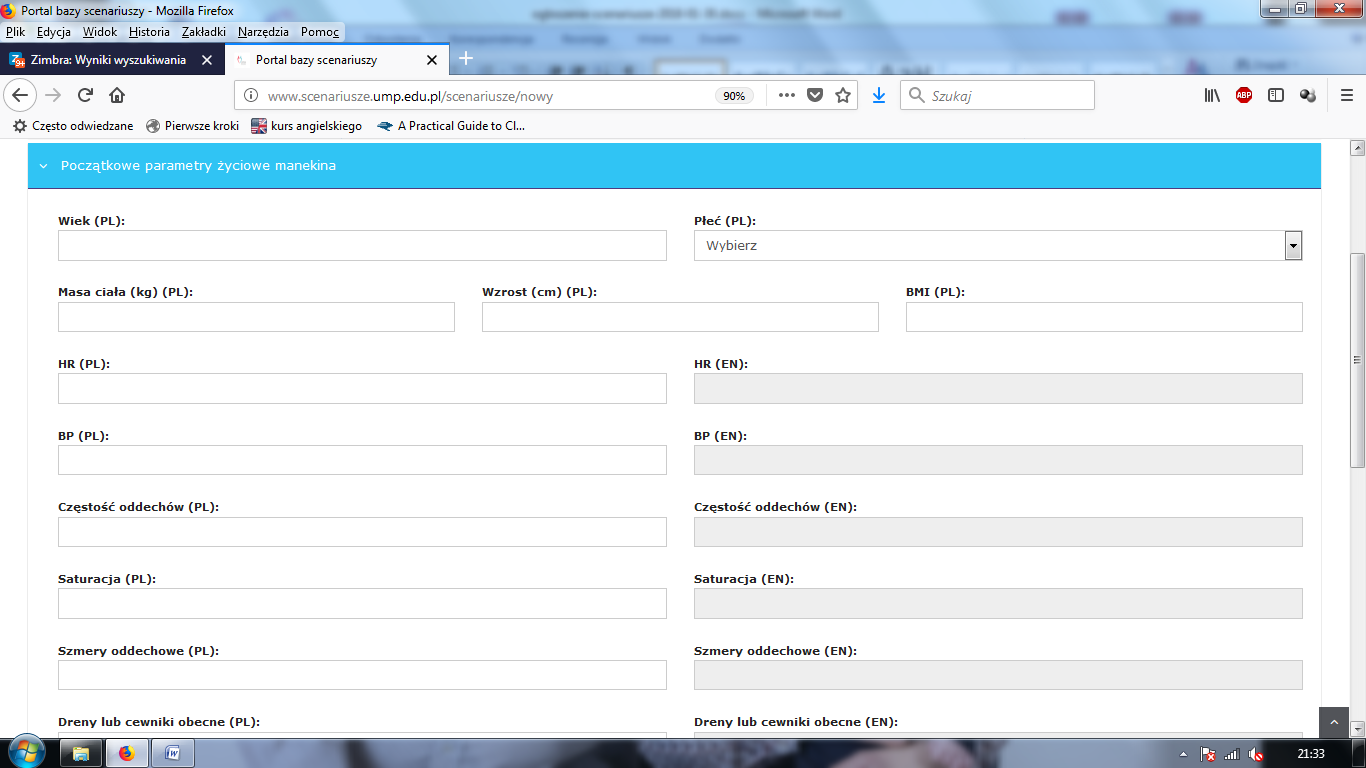 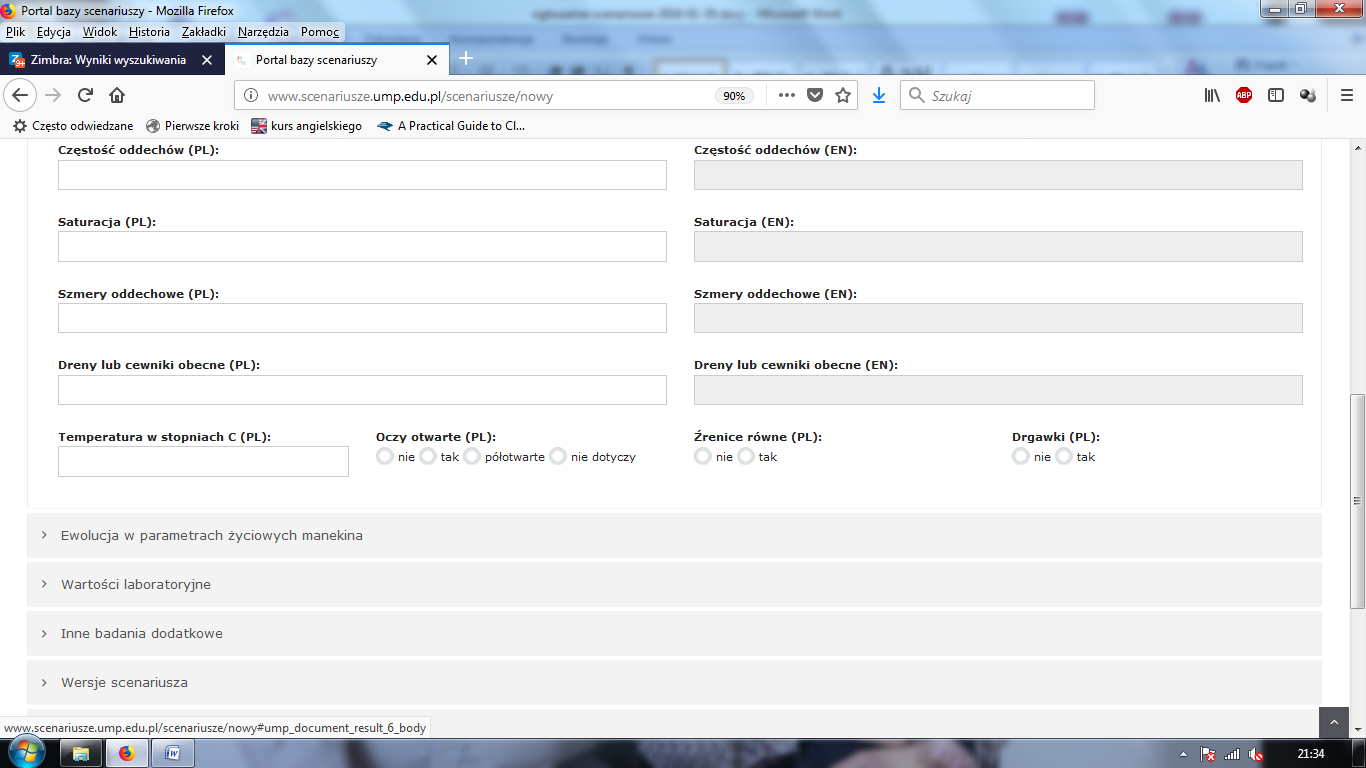 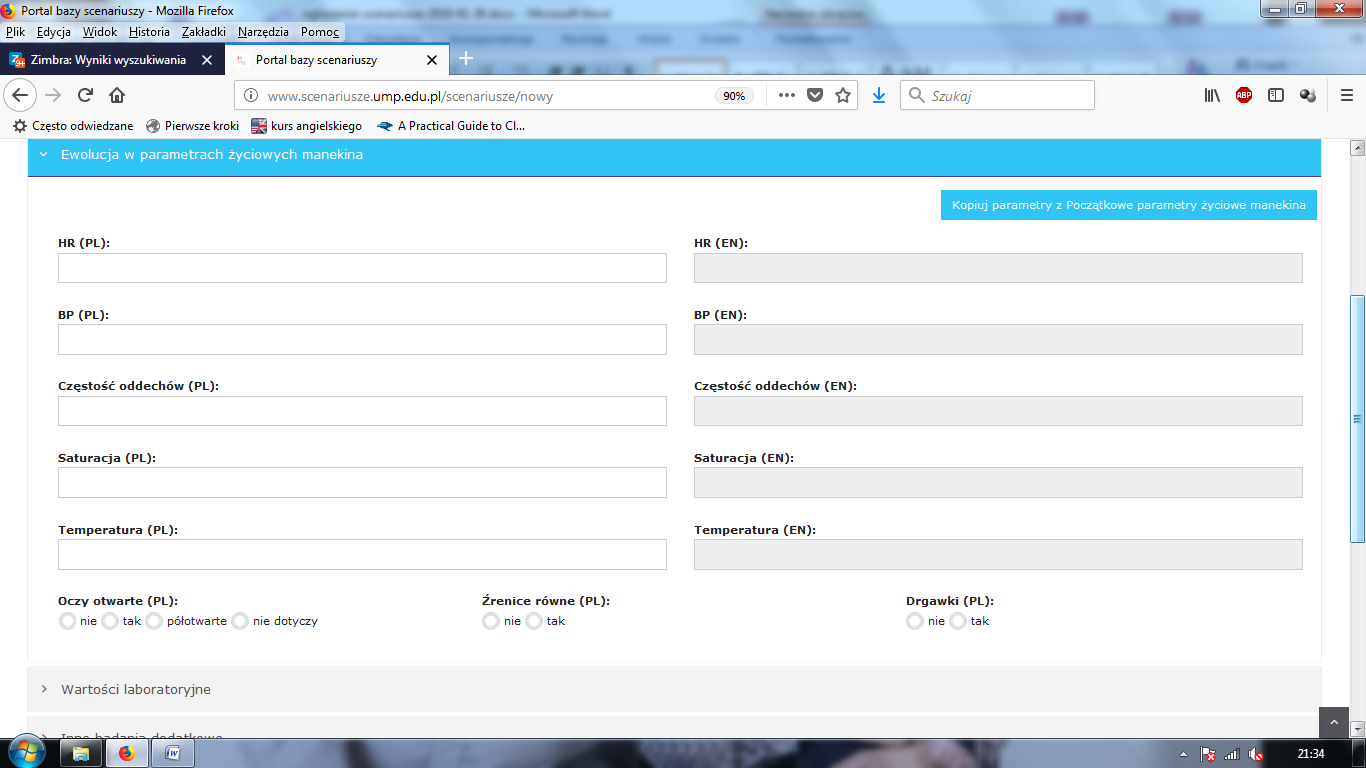 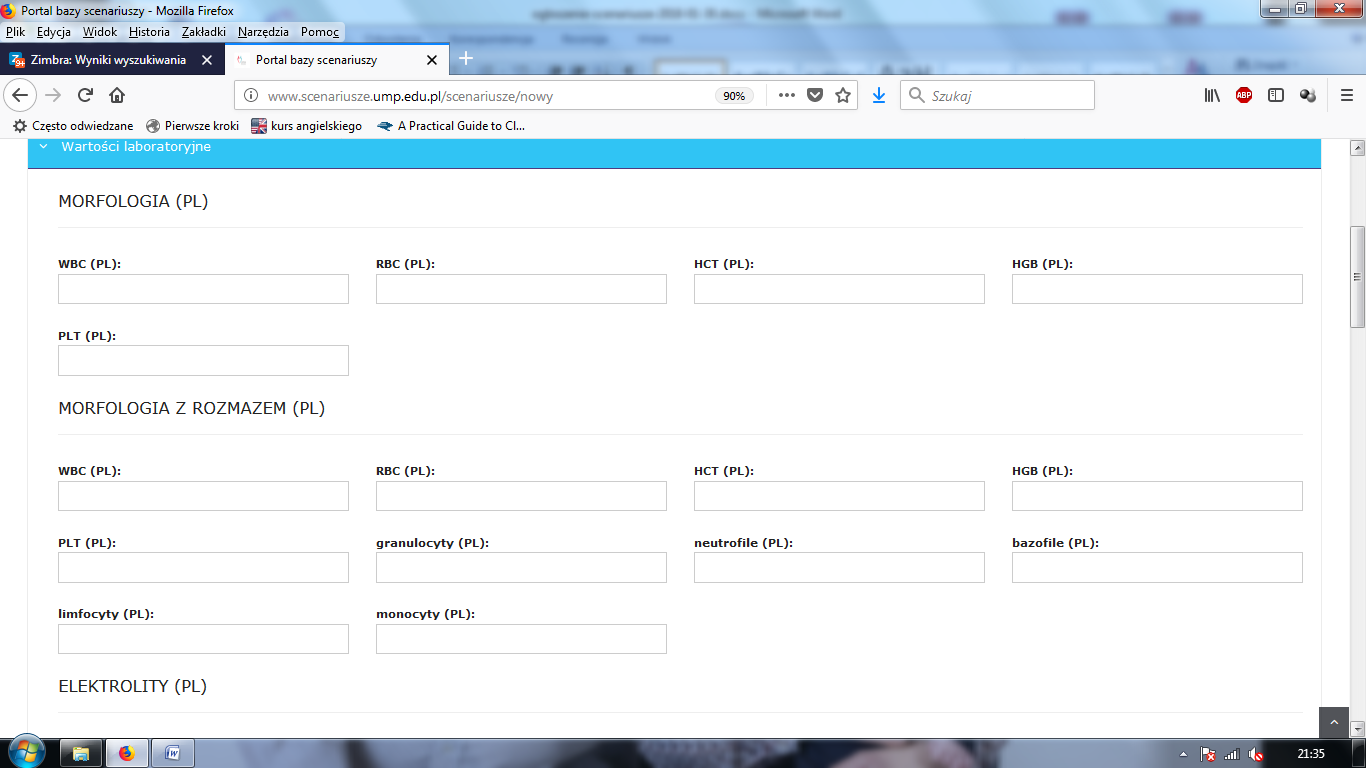 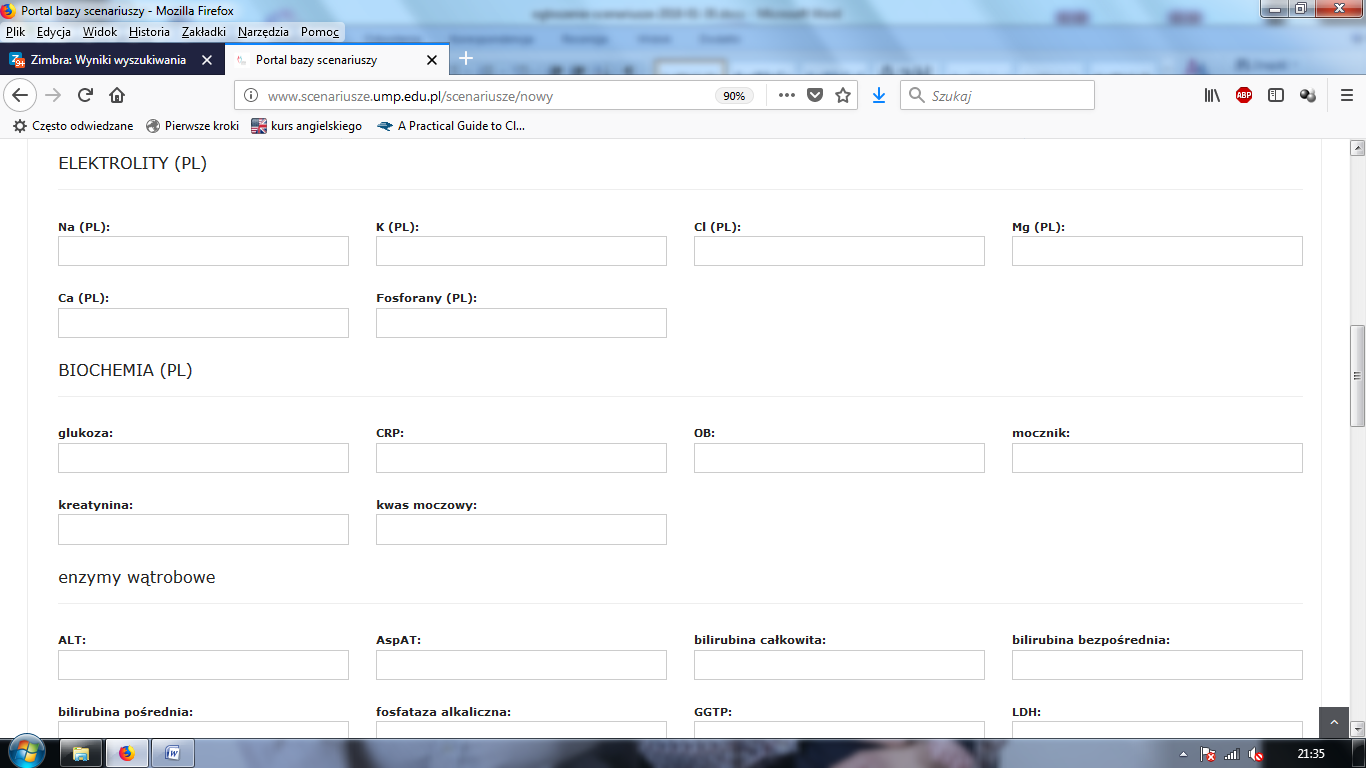 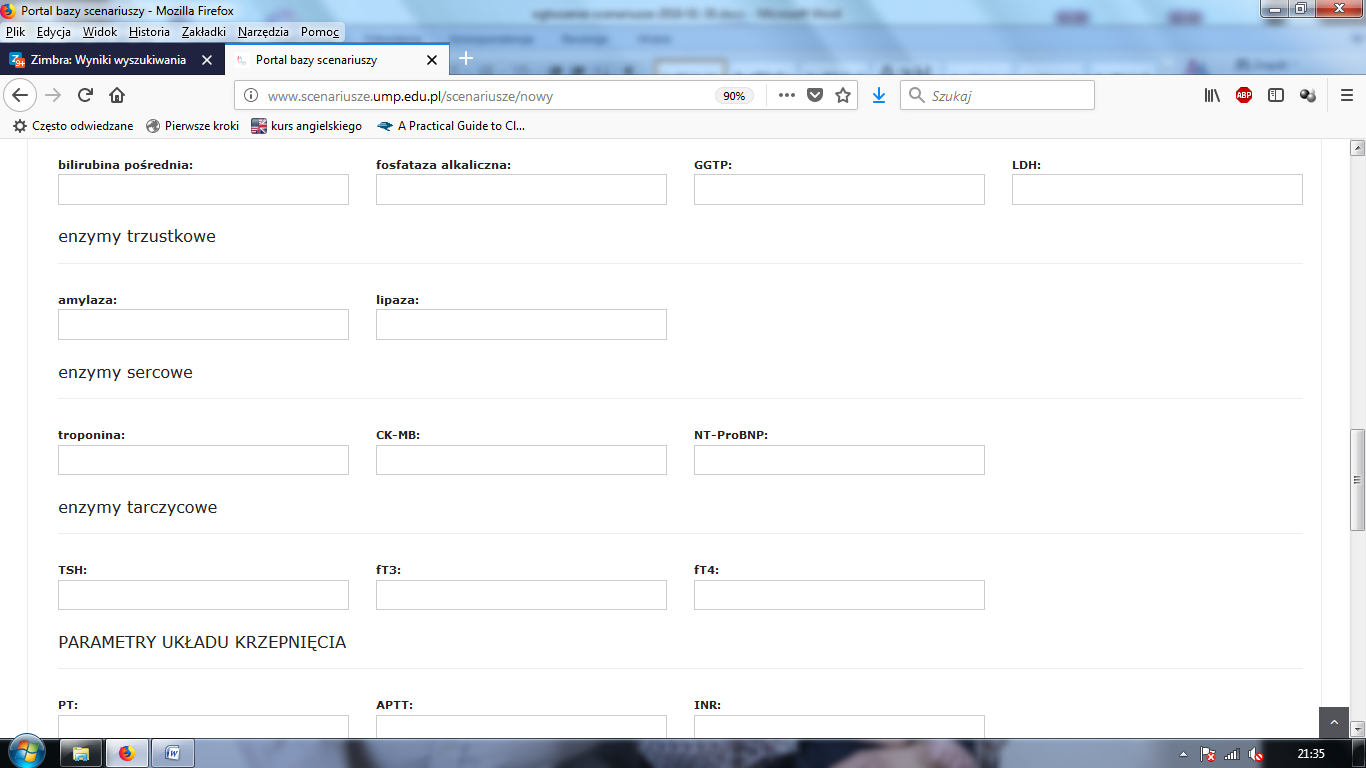 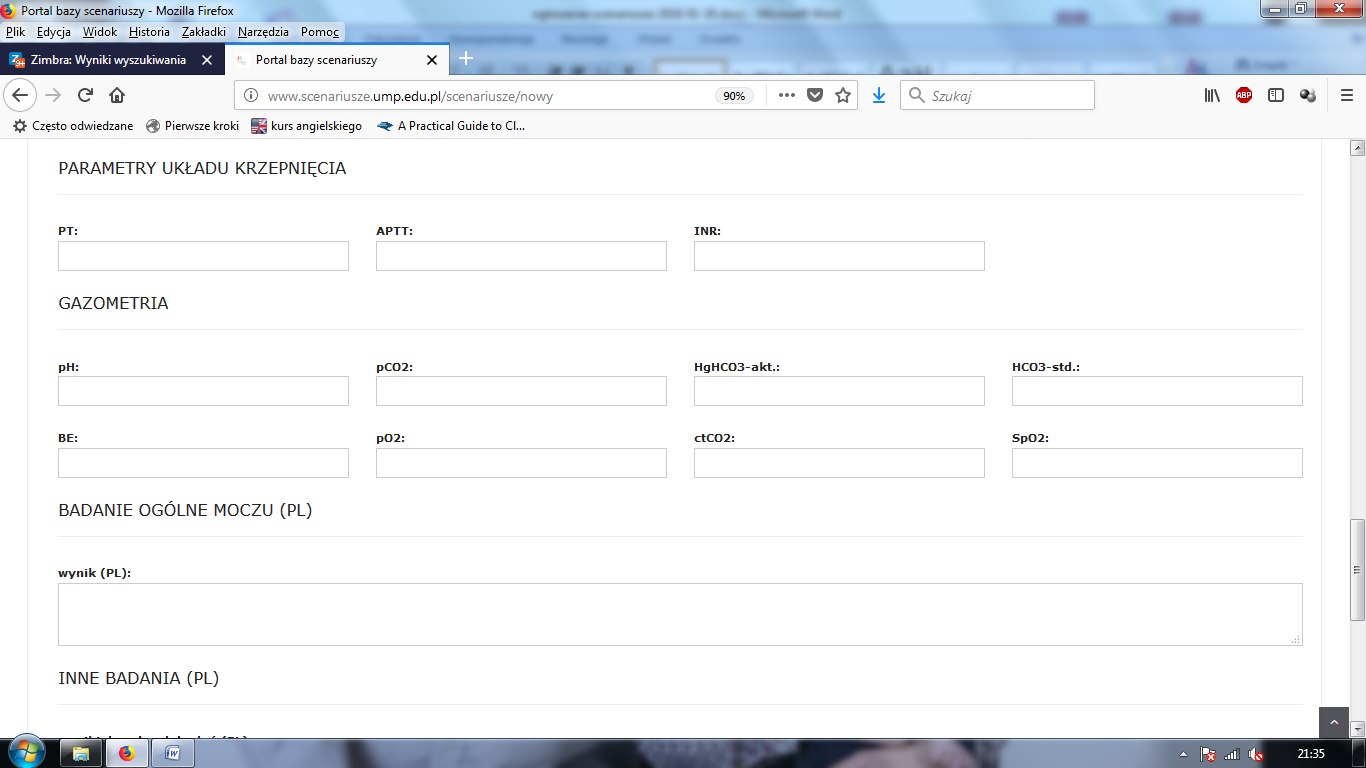 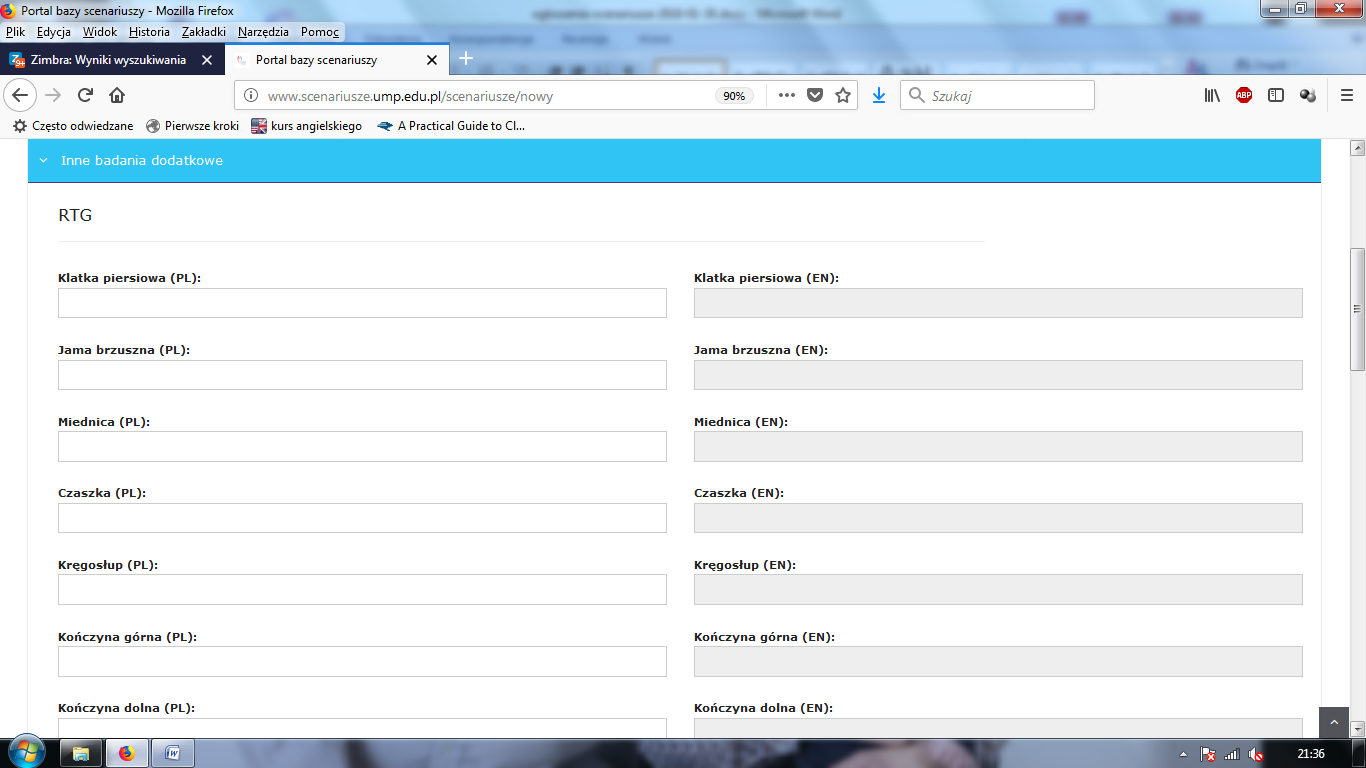 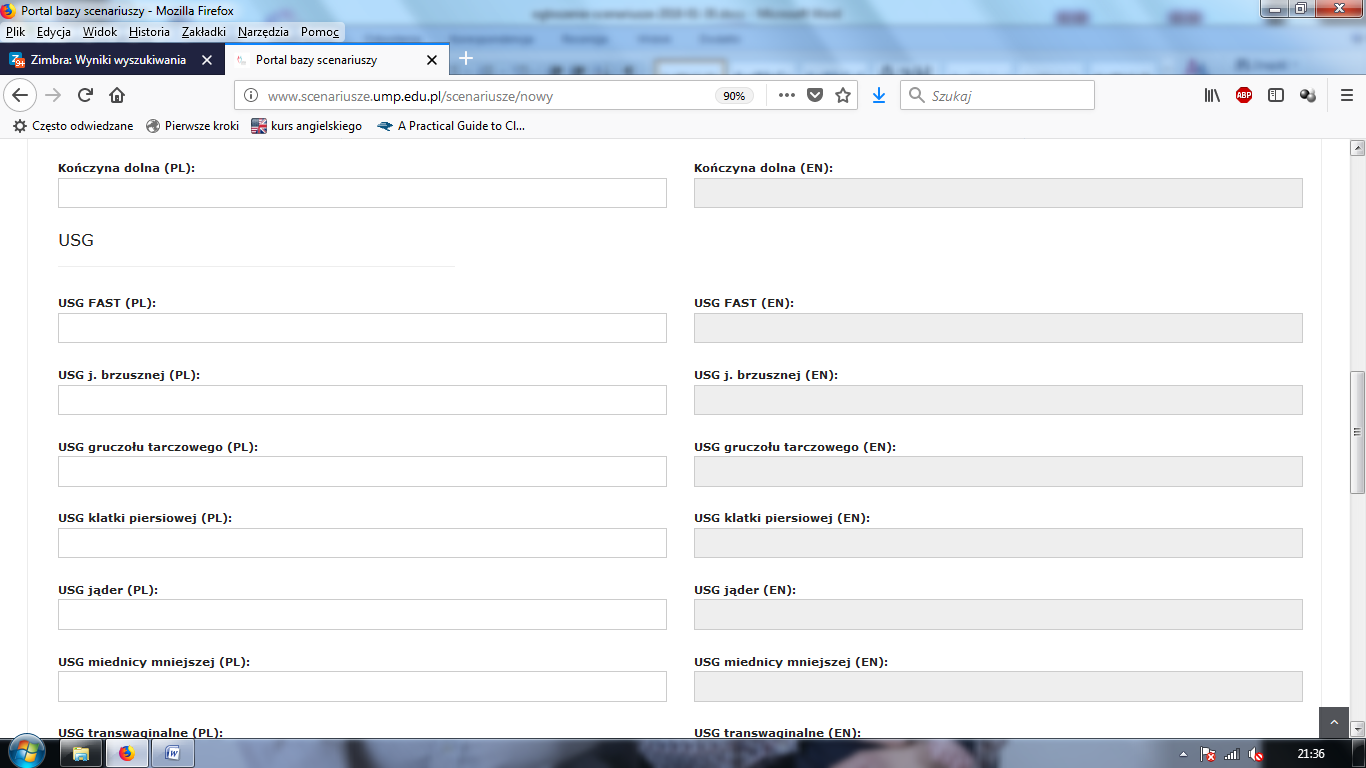 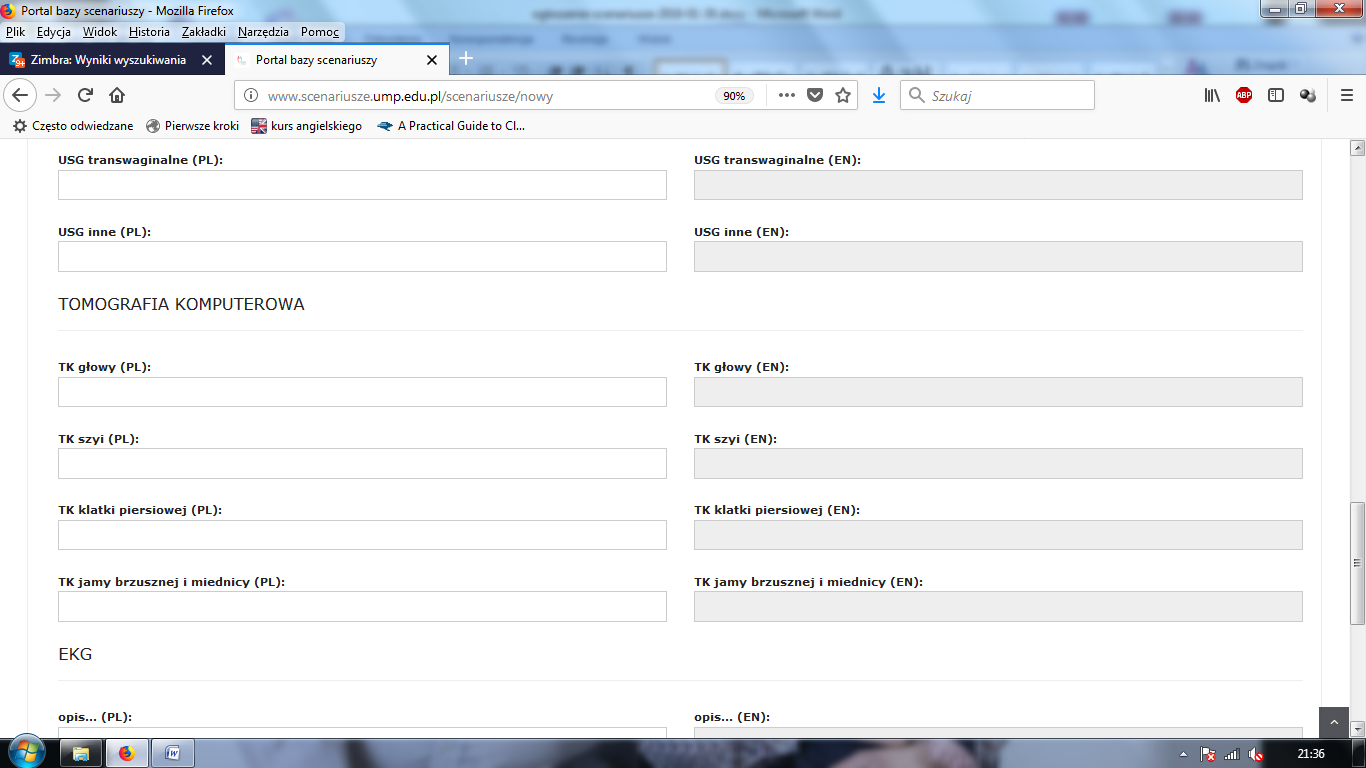 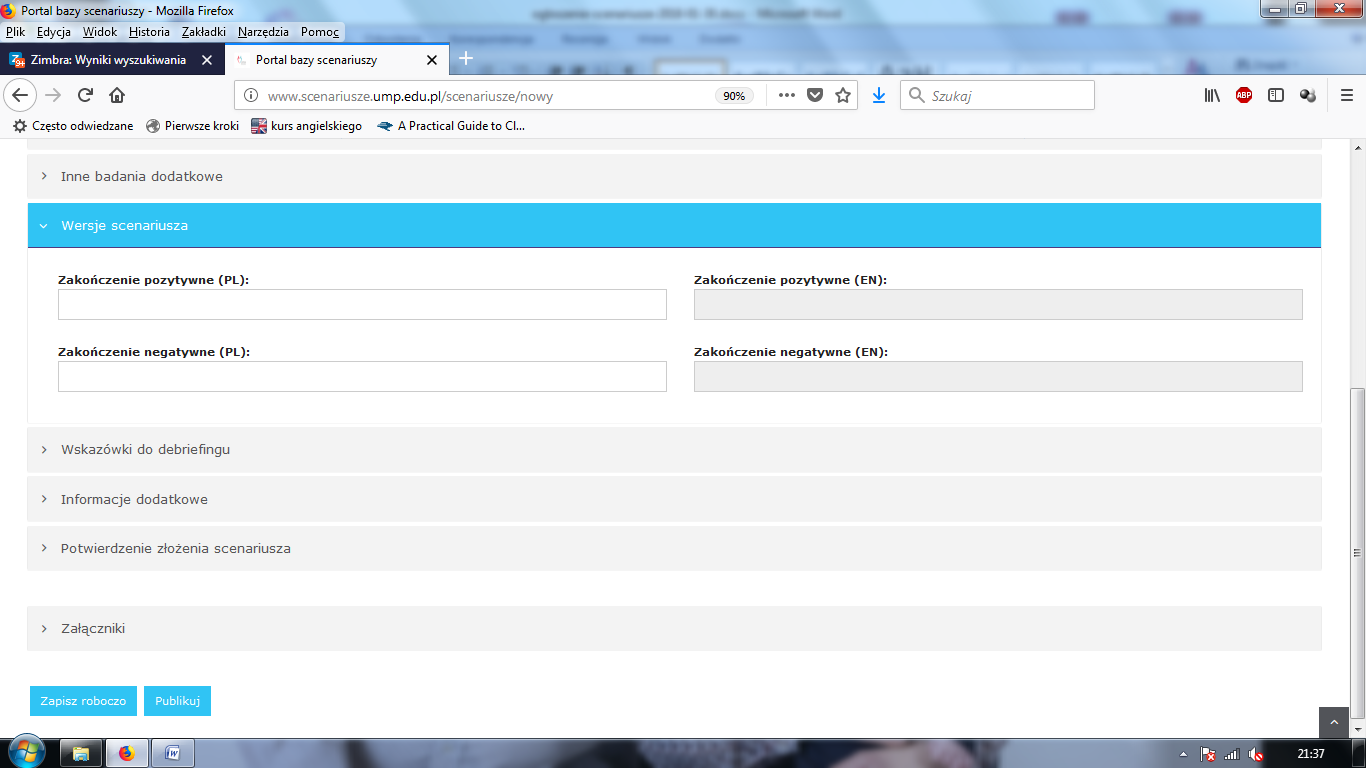 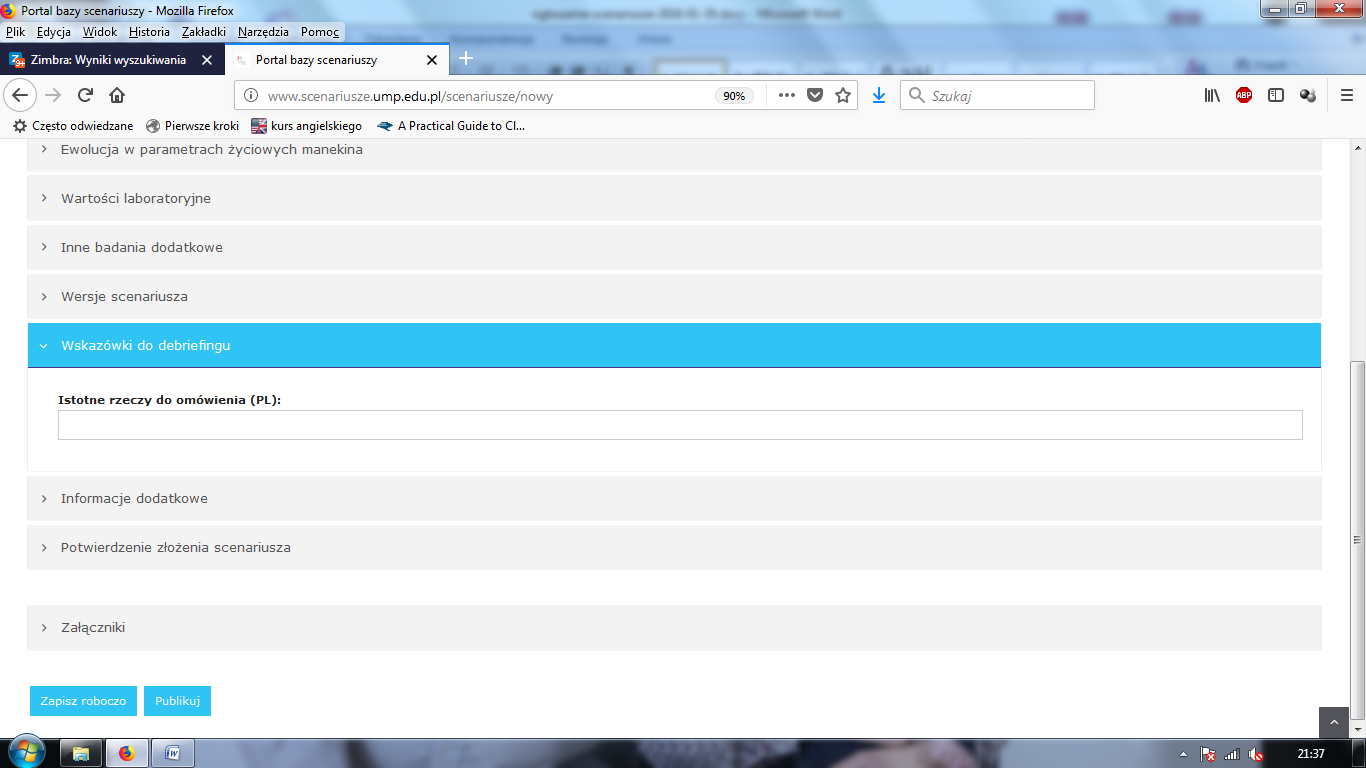 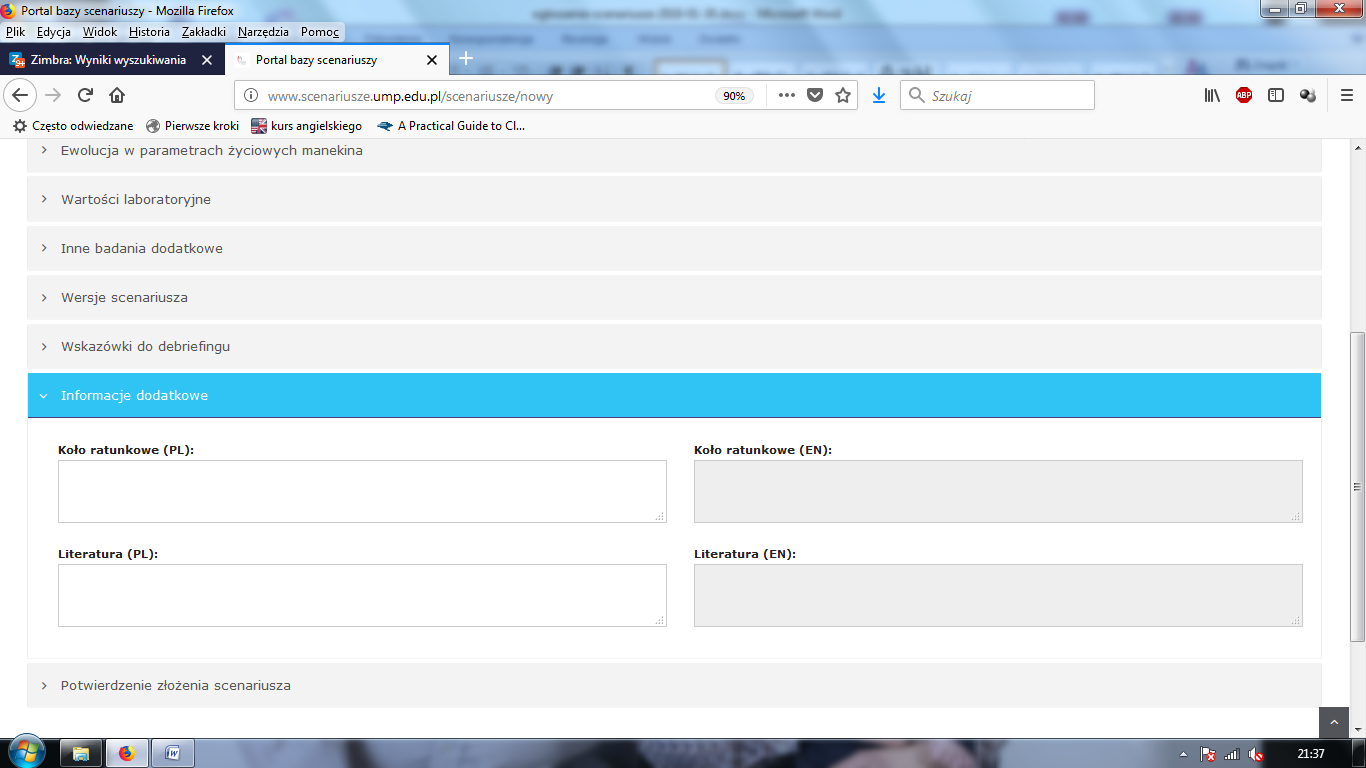 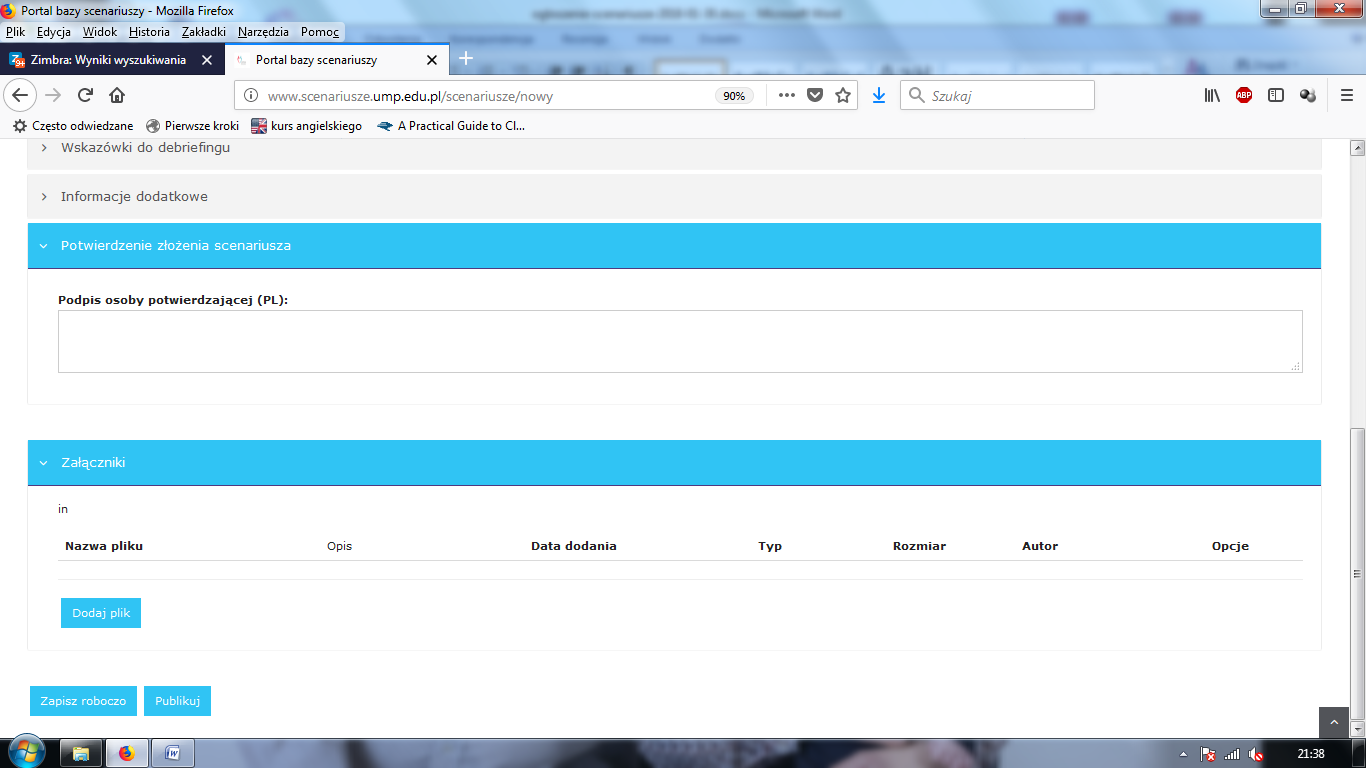 DANE UCZESTNIKADANE UCZESTNIKADANE UCZESTNIKADANE UCZESTNIKADANE UCZESTNIKADANE UCZESTNIKADANE UCZESTNIKAKrajKrajImięImięNazwiskoNazwiskoNazwiskoNazwiskoNazwiskoPeselPeselPłećPłećPłećKobietaMężczyznaWiek w chwili przystąpienia do projektuWiek w chwili przystąpienia do projektuWykształcenieWykształcenieWykształcenieWykształcenieWykształcenieWykształcenieWykształcenieGimnazjalnePolicealnePolicealnePolicealnePolicealnePonadgimnazjalneWyższeDANE KONTAKTOWEDANE KONTAKTOWEDANE KONTAKTOWEDANE KONTAKTOWEDANE KONTAKTOWEDANE KONTAKTOWEDANE KONTAKTOWEWojewództwoPowiatPowiatPowiatPowiatGminaGminaMiejscowość UlicaUlicaUlicaUlicaNr budynkuNr lokaluKod pocztowyNr telefonuNr telefonuNr telefonuNr telefonuEmailEmailSZCZEGÓŁY WSPARCIASZCZEGÓŁY WSPARCIASZCZEGÓŁY WSPARCIASZCZEGÓŁY WSPARCIASZCZEGÓŁY WSPARCIASZCZEGÓŁY WSPARCIASZCZEGÓŁY WSPARCIAStatus osoby na rynku pracy w chwili przystąpienia do projektuStatus osoby na rynku pracy w chwili przystąpienia do projektuStatus osoby na rynku pracy w chwili przystąpienia do projektuStatus osoby na rynku pracy w chwili przystąpienia do projektuStatus osoby na rynku pracy w chwili przystąpienia do projektuStatus osoby na rynku pracy w chwili przystąpienia do projektuStatus osoby na rynku pracy w chwili przystąpienia do projektuBezrobotnyBezrobotnyOsoba bezrobotna niezarejestrowana w ewidencji  urzędów pracyOsoba bezrobotna niezarejestrowana w ewidencji  urzędów pracyOsoba bezrobotna niezarejestrowana w ewidencji  urzędów pracyOsoba bezrobotna niezarejestrowana w ewidencji  urzędów pracyOsoba bezrobotna niezarejestrowana w ewidencji  urzędów pracyBezrobotnyBezrobotnyOsoba bezrobotna zarejestrowana w ewidencji  urzędów pracyOsoba bezrobotna zarejestrowana w ewidencji  urzędów pracyOsoba bezrobotna zarejestrowana w ewidencji  urzędów pracyOsoba bezrobotna zarejestrowana w ewidencji  urzędów pracyOsoba bezrobotna zarejestrowana w ewidencji  urzędów pracyBezrobotnyBezrobotnyOsoba bierna zawodowoOsoba ucząca sięOsoba ucząca sięOsoba ucząca sięOsoba ucząca sięBezrobotnyBezrobotnyOsoba bierna zawodowoOsoba nieuczestnicząca w szkoleniu lub kształceniuOsoba nieuczestnicząca w szkoleniu lub kształceniuOsoba nieuczestnicząca w szkoleniu lub kształceniuOsoba nieuczestnicząca w szkoleniu lub kształceniuZatrudnionyZatrudnionyOsoba pracująca w administracji rządowejOsoba pracująca w administracji rządowejOsoba pracująca w administracji rządowejOsoba pracująca w administracji rządowejOsoba pracująca w administracji rządowejZatrudnionyZatrudnionyOsoba pracująca w administracji samorządowejOsoba pracująca w administracji samorządowejOsoba pracująca w administracji samorządowejOsoba pracująca w administracji samorządowejOsoba pracująca w administracji samorządowejZatrudnionyZatrudnionyInneInneInneInneInneZatrudnionyZatrudnionyOsoba pracująca w MMŚPOsoba pracująca w MMŚPOsoba pracująca w MMŚPOsoba pracująca w MMŚPOsoba pracująca w MMŚPZatrudnionyZatrudnionyOsoba pracująca w organizacji pozarządowejOsoba pracująca w organizacji pozarządowejOsoba pracująca w organizacji pozarządowejOsoba pracująca w organizacji pozarządowejOsoba pracująca w organizacji pozarządowejZatrudnionyZatrudnionyOsoba prowadząca działalność na własny rachunekOsoba prowadząca działalność na własny rachunekOsoba prowadząca działalność na własny rachunekOsoba prowadząca działalność na własny rachunekOsoba prowadząca działalność na własny rachunekZatrudnionyZatrudnionyOsoba pracująca w dużym przedsiębiorstwieOsoba pracująca w dużym przedsiębiorstwieOsoba pracująca w dużym przedsiębiorstwieOsoba pracująca w dużym przedsiębiorstwieOsoba pracująca w dużym przedsiębiorstwieWykonywany zawódWykonywany zawódInnyInnyInnyInnyInnyWykonywany zawódWykonywany zawódInstruktor praktycznej nauki zawoduInstruktor praktycznej nauki zawoduInstruktor praktycznej nauki zawoduInstruktor praktycznej nauki zawoduInstruktor praktycznej nauki zawoduWykonywany zawódWykonywany zawódNauczyciel kształcenia ogólnegoNauczyciel kształcenia ogólnegoNauczyciel kształcenia ogólnegoNauczyciel kształcenia ogólnegoNauczyciel kształcenia ogólnegoWykonywany zawódWykonywany zawódNauczyciel wychowania przedszkolnegoNauczyciel wychowania przedszkolnegoNauczyciel wychowania przedszkolnegoNauczyciel wychowania przedszkolnegoNauczyciel wychowania przedszkolnegoWykonywany zawódWykonywany zawódNauczyciel kształcenia zawodowegoNauczyciel kształcenia zawodowegoNauczyciel kształcenia zawodowegoNauczyciel kształcenia zawodowegoNauczyciel kształcenia zawodowegoWykonywany zawódWykonywany zawódPracownik instytucji systemu ochrony zdrowiaPracownik instytucji systemu ochrony zdrowiaPracownik instytucji systemu ochrony zdrowiaPracownik instytucji systemu ochrony zdrowiaPracownik instytucji systemu ochrony zdrowiaWykonywany zawódWykonywany zawódKluczowy pracownik instytucji pomocy i integracji społecznejKluczowy pracownik instytucji pomocy i integracji społecznejKluczowy pracownik instytucji pomocy i integracji społecznejKluczowy pracownik instytucji pomocy i integracji społecznejKluczowy pracownik instytucji pomocy i integracji społecznejWykonywany zawódWykonywany zawódPracownik instytucji rynku pracyPracownik instytucji rynku pracyPracownik instytucji rynku pracyPracownik instytucji rynku pracyPracownik instytucji rynku pracyWykonywany zawódWykonywany zawódPracownik instytucji szkolnictwa wyższegoPracownik instytucji szkolnictwa wyższegoPracownik instytucji szkolnictwa wyższegoPracownik instytucji szkolnictwa wyższegoPracownik instytucji szkolnictwa wyższegoWykonywany zawódWykonywany zawódPracownik instytucji systemu wspierania rodziny i pieczy zastępczejPracownik instytucji systemu wspierania rodziny i pieczy zastępczejPracownik instytucji systemu wspierania rodziny i pieczy zastępczejPracownik instytucji systemu wspierania rodziny i pieczy zastępczejPracownik instytucji systemu wspierania rodziny i pieczy zastępczejWykonywany zawódWykonywany zawódPracownik ośrodka wsparcia ekonomii społecznejPracownik ośrodka wsparcia ekonomii społecznejPracownik ośrodka wsparcia ekonomii społecznejPracownik ośrodka wsparcia ekonomii społecznejPracownik ośrodka wsparcia ekonomii społecznejWykonywany zawódWykonywany zawódPracownik poradni psychologiczno  – pedagogicznejPracownik poradni psychologiczno  – pedagogicznejPracownik poradni psychologiczno  – pedagogicznejPracownik poradni psychologiczno  – pedagogicznejPracownik poradni psychologiczno  – pedagogicznejWykonywany zawódWykonywany zawódRolnikRolnikRolnikRolnikRolnikMiejsce pracyMiejsce pracySTATUS UCZESTNIKA PROJEKTU W CHWILI PRZYSTAPIENIA DO PROJEKTUSTATUS UCZESTNIKA PROJEKTU W CHWILI PRZYSTAPIENIA DO PROJEKTUSTATUS UCZESTNIKA PROJEKTU W CHWILI PRZYSTAPIENIA DO PROJEKTUSTATUS UCZESTNIKA PROJEKTU W CHWILI PRZYSTAPIENIA DO PROJEKTUSTATUS UCZESTNIKA PROJEKTU W CHWILI PRZYSTAPIENIA DO PROJEKTUSTATUS UCZESTNIKA PROJEKTU W CHWILI PRZYSTAPIENIA DO PROJEKTUSTATUS UCZESTNIKA PROJEKTU W CHWILI PRZYSTAPIENIA DO PROJEKTUOsoba należąca do mniejszości narodowej lub etnicznej, migrant, osoba obcego pochodzeniaOsoba należąca do mniejszości narodowej lub etnicznej, migrant, osoba obcego pochodzeniaOsoba należąca do mniejszości narodowej lub etnicznej, migrant, osoba obcego pochodzeniaOsoba należąca do mniejszości narodowej lub etnicznej, migrant, osoba obcego pochodzeniaNieNieNieOsoba należąca do mniejszości narodowej lub etnicznej, migrant, osoba obcego pochodzeniaOsoba należąca do mniejszości narodowej lub etnicznej, migrant, osoba obcego pochodzeniaOsoba należąca do mniejszości narodowej lub etnicznej, migrant, osoba obcego pochodzeniaOsoba należąca do mniejszości narodowej lub etnicznej, migrant, osoba obcego pochodzeniaOdmowa podania informacjiOdmowa podania informacjiOdmowa podania informacjiOsoba należąca do mniejszości narodowej lub etnicznej, migrant, osoba obcego pochodzeniaOsoba należąca do mniejszości narodowej lub etnicznej, migrant, osoba obcego pochodzeniaOsoba należąca do mniejszości narodowej lub etnicznej, migrant, osoba obcego pochodzeniaOsoba należąca do mniejszości narodowej lub etnicznej, migrant, osoba obcego pochodzeniaTakTakTakOsoba bezdomna lub dotknięta wykluczeniem z dostępu do mieszkańOsoba bezdomna lub dotknięta wykluczeniem z dostępu do mieszkańOsoba bezdomna lub dotknięta wykluczeniem z dostępu do mieszkańOsoba bezdomna lub dotknięta wykluczeniem z dostępu do mieszkańNieNieNieOsoba bezdomna lub dotknięta wykluczeniem z dostępu do mieszkańOsoba bezdomna lub dotknięta wykluczeniem z dostępu do mieszkańOsoba bezdomna lub dotknięta wykluczeniem z dostępu do mieszkańOsoba bezdomna lub dotknięta wykluczeniem z dostępu do mieszkańTakTakTakOsoba z niepełnosprawnościamiOsoba z niepełnosprawnościamiOsoba z niepełnosprawnościamiOsoba z niepełnosprawnościamiNieNieNieOsoba z niepełnosprawnościamiOsoba z niepełnosprawnościamiOsoba z niepełnosprawnościamiOsoba z niepełnosprawnościamiOdmowa podania informacjiOdmowa podania informacjiOdmowa podania informacjiOsoba z niepełnosprawnościamiOsoba z niepełnosprawnościamiOsoba z niepełnosprawnościamiOsoba z niepełnosprawnościamiTakTakTakOsoba przebywająca w gospodarstwie domowym bez osób pracującychOsoba przebywająca w gospodarstwie domowym bez osób pracującychOsoba przebywająca w gospodarstwie domowym bez osób pracującychOsoba przebywająca w gospodarstwie domowym bez osób pracującychNieNieNieOsoba przebywająca w gospodarstwie domowym bez osób pracującychOsoba przebywająca w gospodarstwie domowym bez osób pracującychOsoba przebywająca w gospodarstwie domowym bez osób pracującychOsoba przebywająca w gospodarstwie domowym bez osób pracującychTakTakTakW tym w gospodarstwie domowym z dziećmi pozostającymi na utrzymaniuW tym w gospodarstwie domowym z dziećmi pozostającymi na utrzymaniuW tym w gospodarstwie domowym z dziećmi pozostającymi na utrzymaniuW tym w gospodarstwie domowym z dziećmi pozostającymi na utrzymaniuNieNieNieW tym w gospodarstwie domowym z dziećmi pozostającymi na utrzymaniuW tym w gospodarstwie domowym z dziećmi pozostającymi na utrzymaniuW tym w gospodarstwie domowym z dziećmi pozostającymi na utrzymaniuW tym w gospodarstwie domowym z dziećmi pozostającymi na utrzymaniuTakTakTakOsoba żyjąca w gospodarstwie składającym się z jednej osoby dorosłej i dzieci pozostających na utrzymaniuOsoba żyjąca w gospodarstwie składającym się z jednej osoby dorosłej i dzieci pozostających na utrzymaniuOsoba żyjąca w gospodarstwie składającym się z jednej osoby dorosłej i dzieci pozostających na utrzymaniuOsoba żyjąca w gospodarstwie składającym się z jednej osoby dorosłej i dzieci pozostających na utrzymaniuNieNieNieOsoba żyjąca w gospodarstwie składającym się z jednej osoby dorosłej i dzieci pozostających na utrzymaniuOsoba żyjąca w gospodarstwie składającym się z jednej osoby dorosłej i dzieci pozostających na utrzymaniuOsoba żyjąca w gospodarstwie składającym się z jednej osoby dorosłej i dzieci pozostających na utrzymaniuOsoba żyjąca w gospodarstwie składającym się z jednej osoby dorosłej i dzieci pozostających na utrzymaniuTakTakTakOsoba w innej niekorzystnej sytuacji społecznej (innej niż wymienione)Osoba w innej niekorzystnej sytuacji społecznej (innej niż wymienione)Osoba w innej niekorzystnej sytuacji społecznej (innej niż wymienione)Osoba w innej niekorzystnej sytuacji społecznej (innej niż wymienione)NieNieNieOsoba w innej niekorzystnej sytuacji społecznej (innej niż wymienione)Osoba w innej niekorzystnej sytuacji społecznej (innej niż wymienione)Osoba w innej niekorzystnej sytuacji społecznej (innej niż wymienione)Osoba w innej niekorzystnej sytuacji społecznej (innej niż wymienione)Odmowa podania informacjiOdmowa podania informacjiOdmowa podania informacjiOsoba w innej niekorzystnej sytuacji społecznej (innej niż wymienione)Osoba w innej niekorzystnej sytuacji społecznej (innej niż wymienione)Osoba w innej niekorzystnej sytuacji społecznej (innej niż wymienione)Osoba w innej niekorzystnej sytuacji społecznej (innej niż wymienione)TakTakTak